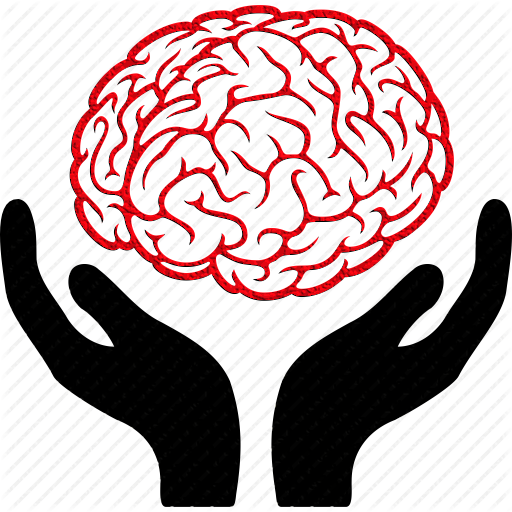 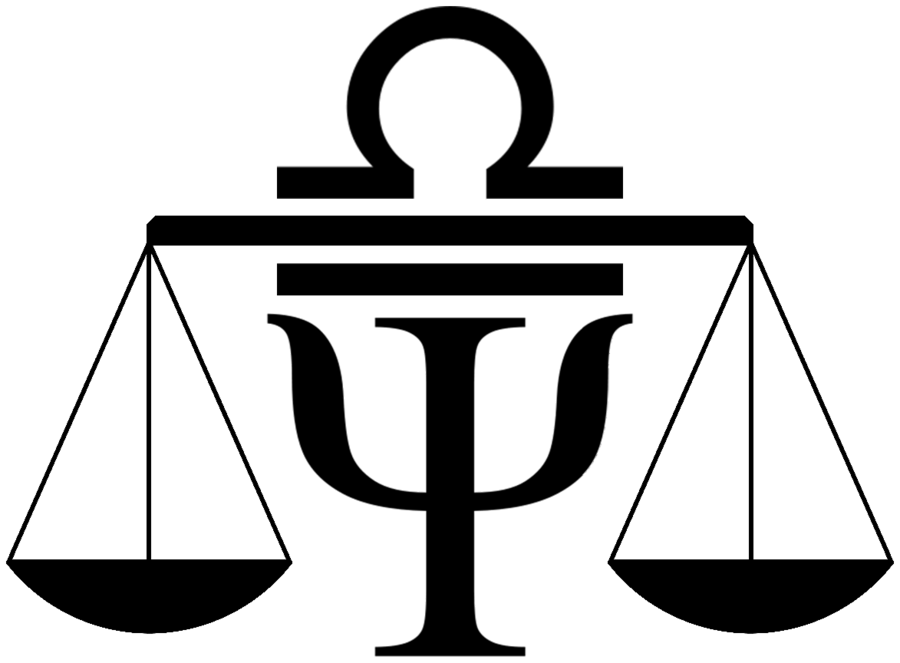 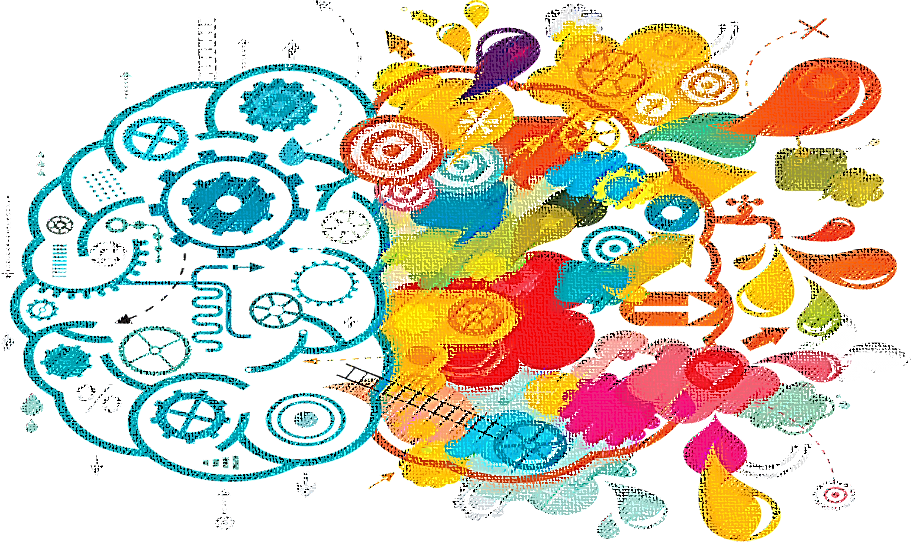     ПАМЯТКА о работе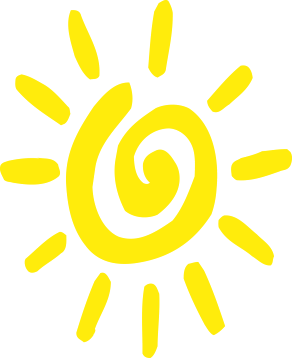  детского психолога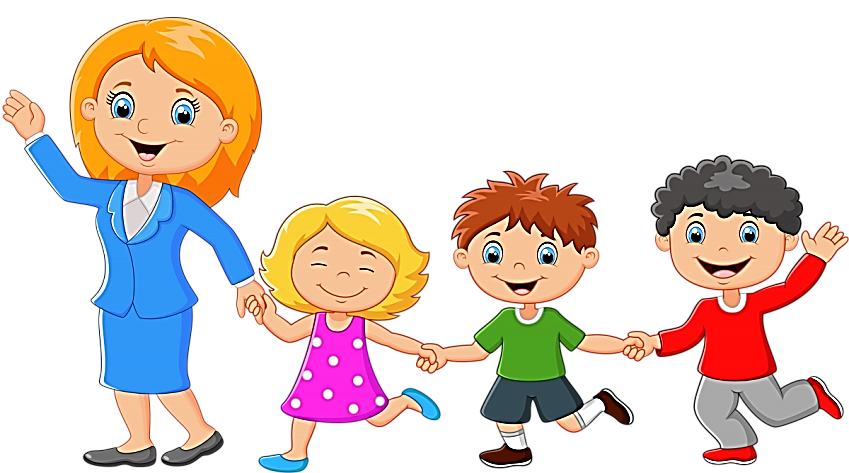 Подготовила психолог в образовании Машкова Валерия для помощи родителям и педагогам во взаимодействии с детьми. Когда и как следует начинать развитие ребенка?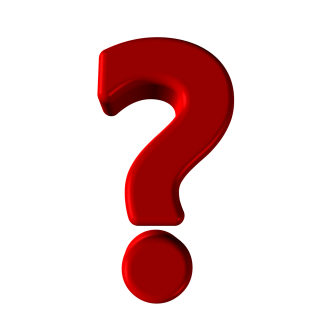 Как развить мелкую моторику и для чего она нужна?Как пережить кризис трех лет?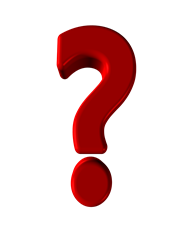 Что делать, если ребенок врет?В чем причины  замкнутости и стеснения ребенка?Как рассказать ребенку о разводе?Как справиться с непослушанием?В чем причины школьной неуспеваемости? Как сохранить теплые отношения с подростком и остаться для него авторитетом?Как помочь ребенку справиться с его жизненными трудностями?Вам знакомы эти проблемные вопросы? Вы смогли справиться с ними самостоятельно?  Если нет, тогда Вам сможет помочь квалифицированный специалист-психолог!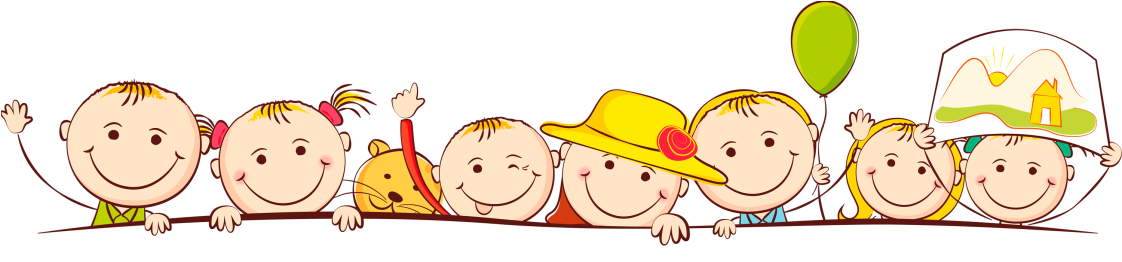 Детский психолог- это специалист, который:поможет Вам  понять, что происходит с вашим ребенком; продиагностирует Вашего малыша и определит его индивидуально-характерологические особенности;сможет профессионально заняться развитие Вашего ребенка;поможет преодолеть возникшие психологические трудности; способствует нормализации Ваших взаимоотношений;поможет найти на ответы, на все возникшие вопросычем может помочь детский психолог???Детский психолог поможет вашему ребёнку справиться с эмоциональными и поведенческими проблемами, сложностями в общении со сверстниками и взрослыми, с трудностями в обучении и со многими другими возникшими проблемами.Специалист поможет вам понять, почему у ребёнка возникли те или иные трудности и какие есть пути решения возникших проблем.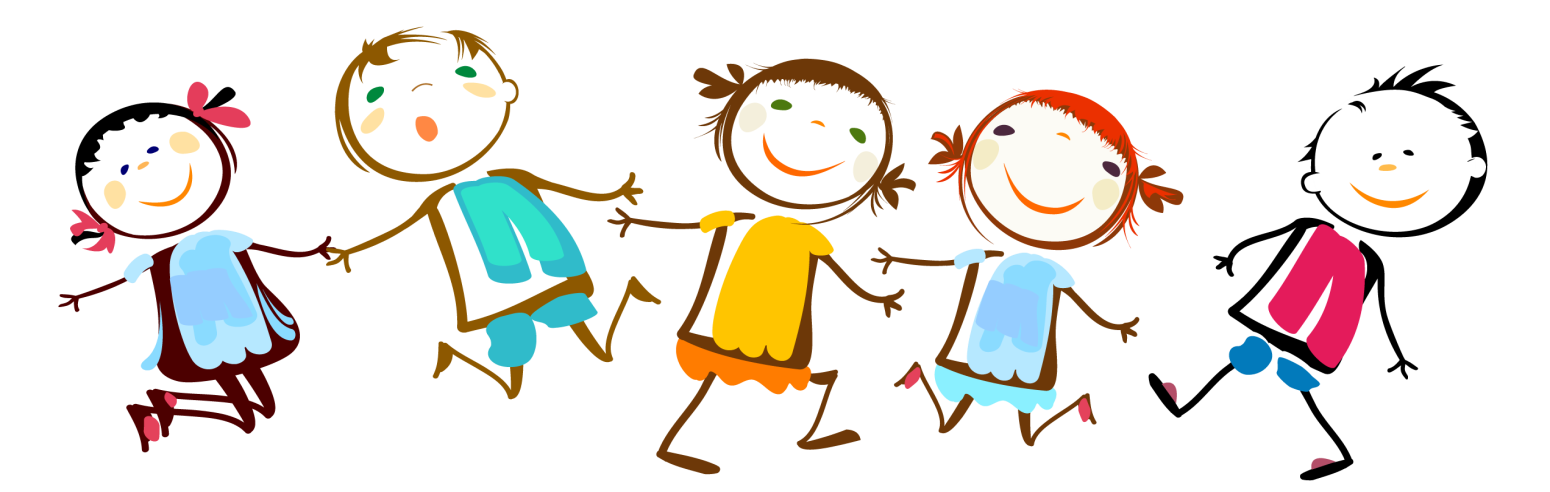 направления работы детского психолога•	Консультирование родителей ребёнка;•	Индивидуальные занятия с ребёнком;•	Психодиагностика детско-родительских отношений;•	Психодиагностика личности ребёнка;•	Коррекционные занятия с ребёнком;•	Развивающие занятия c ребёнком индивидуальные и групповые;•	Профориентация •	Семинары и тренинги для родителей.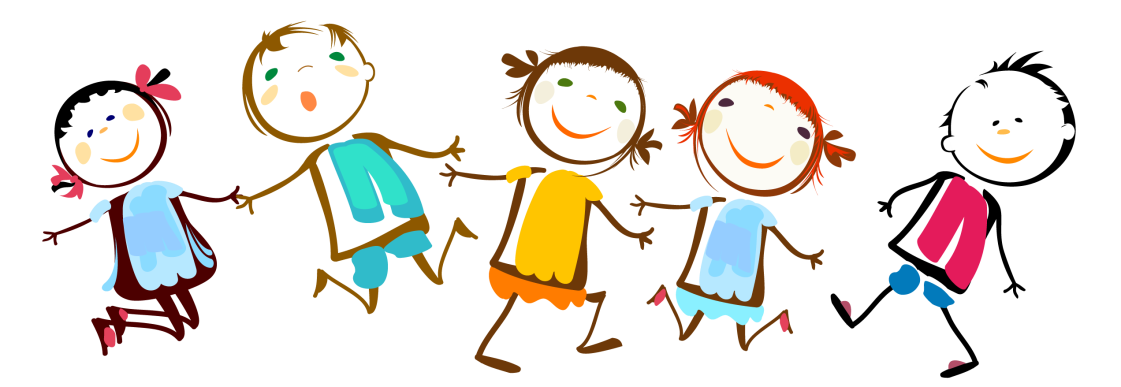 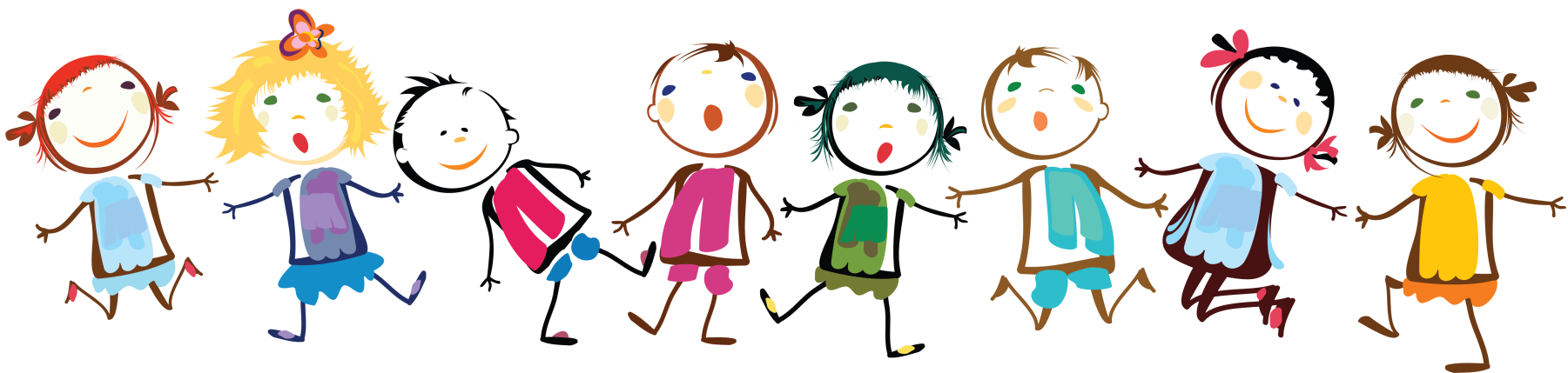 принципы работы детского психолога1.	Не навреди.2.	Не оценивай.3.	Сохраняй беспристрастность восприятие.4.	Принцип осведомленного согласия.5.	Признавай право за ребёнком и родителями на любые чувства.6.	Принцип конфиденциальности, т.е. сохранение профессиональной тайны.7.	Принцип профессиональной компетентности.как работает детский психолог???Детский психолог работает с актуальным состоянием ребенка, проводит первичную беседу и диагностику, задает вопросы родителям о жизненной ситуации ребёнка и о структуре семьи, а затем проводит занятия с ребёнком (иногда совместно с родителями). В процессе общения детский психолог создает условия для того, чтобы ребёнок смог свободно выражать свои чувства и желания, справился с эмоциональными и поведенческими трудностями, а родители — осознали причины возникновения проблемы у ребёнка и поняли, как их решить.мифы о детских психологах:Миф № 1. Детским психологом может работать только психолог, у которого есть свои дети. Это не так, потому что в своей работе специалист опирается на объективные знания и научные факты, а не на свой жизненный опыт.Миф № 2. Хороший детский психолог – это специалист с многолетним стажем работы. Совсем необязательно. Многие дети и подростки намного проще устанавливают контакт с более молодыми специалистами, которые располагают их к непосредственному и неформальному общению.Миф № 3. Детский психолог – это врач. Это совсем не так. Не нужно путать детского психолога и с детским психотерапевтом или психиатром. Образование первого – психологическое, образование двух других специалистов – медицинское. Детский психолог не лечит, не ставит диагнозы и не выписывает таблетки. У него другие инструменты работы.Миф № 4. Детский психолог объяснит моему ребёнку, как нужно себя вести. Это заблуждение. Часто родители полагают, что после беседы с детским психологом поведение ребёнка сразу изменится. Но так не бывает.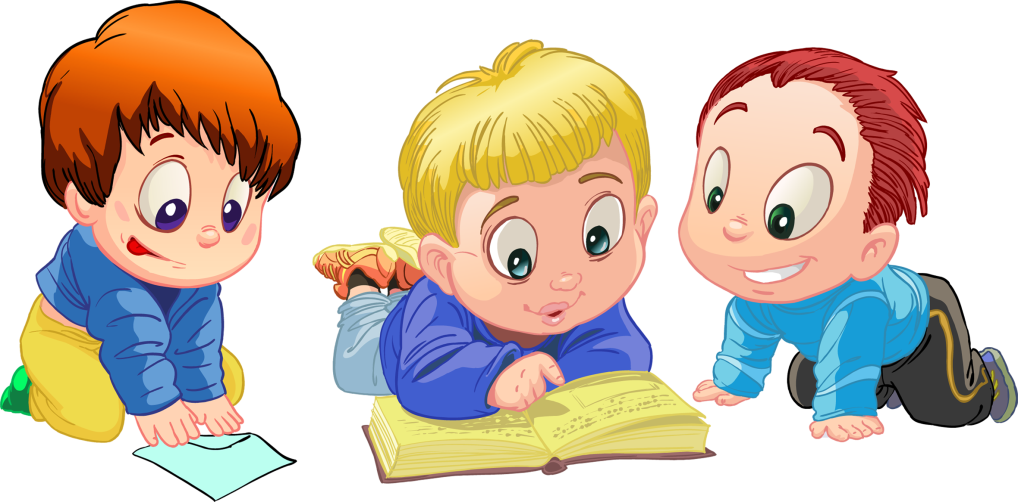 